28-29.04.2018 Двухдневный поход . Маршрут: р.п. Иловля -  х. Крапивин-х.Тары- х.Пухов- х.Озёрки- р.п.Иловля.Руководитель  похода ПДО Провоторова Е.И.Участники похода : учащиеся ДО «Горизонт» Матвеева П., Лабзина А., Мамонтова М.,Свиридова А., Лымарева А., Буркова К.,Федорович С., Фёдоров Д., Смолий А., Антонов В.Встреча участников похода:  учащийся  Озёрской СОШ казак  Шевырёв Матвей на  коне Зорька. Показ  казачьей  фланкировки ( упражнений с шашкой).Программа похода: экскурсия в музей казачьей культуры и быта при ДК(экскурсоводы Богданова Н.П., Чурина Л.Ф.); Урок Мужества на братской могиле в х.Озёрки ( ведущие учащиеся  Озёрской СОШ руководитель Чурина Наталья Георгиевна); экскурсия в музей «История края»- Озёрская СОШ ( экскурсовод Андрощук Т.В.); участие в мастер-классе «Плетение кантом»  ПДО Арзянцев Н.С.; проведение  обучающего семинара  для участников соревнований по программе «Школа безопасности»; товарищеская встреча  учащихся ДО «Горизонт» ( рук. Провоторова Е.И.) и учащихся  ДО туристско-краеведческой направленности Озёрской СОШ ( рук. Андрощук Т.В.),Посещение и оказание помощи Шевырёвой  А.Д. - дитя войны.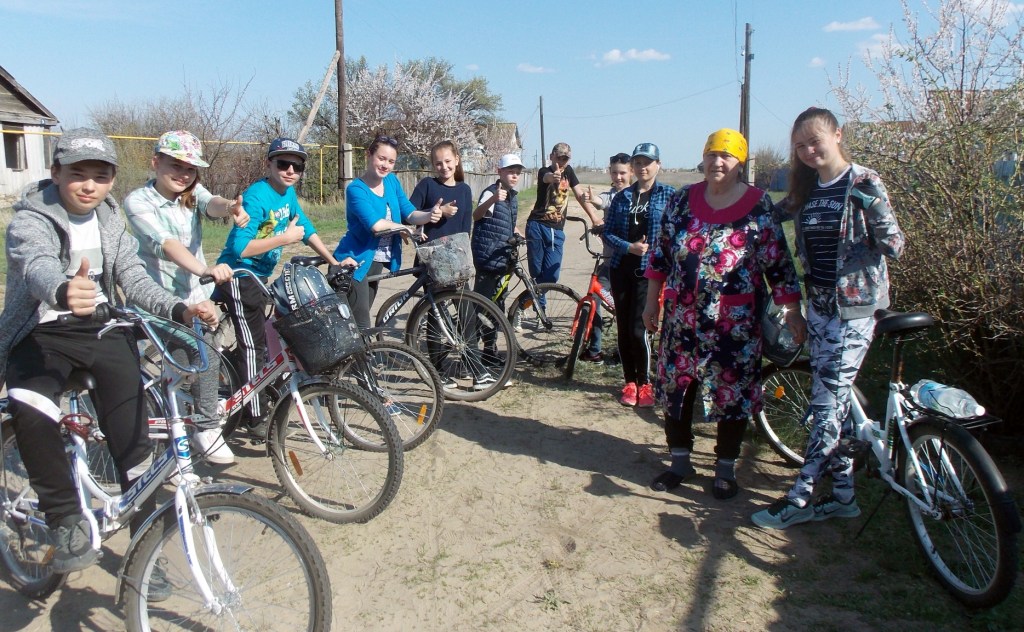 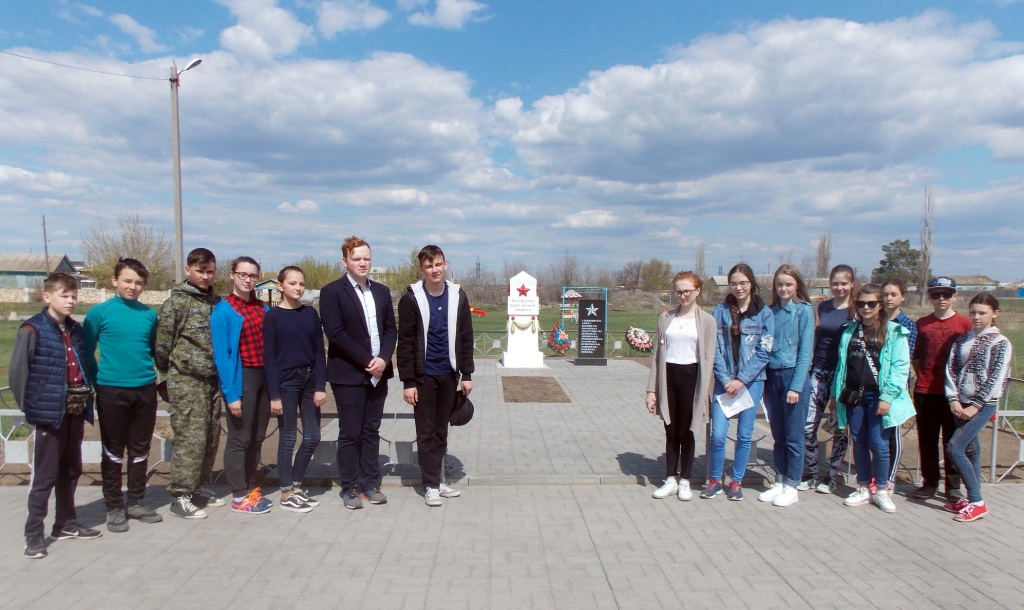 